Страницы из книги для чтения УМК Кузовлева В.П., 8 класс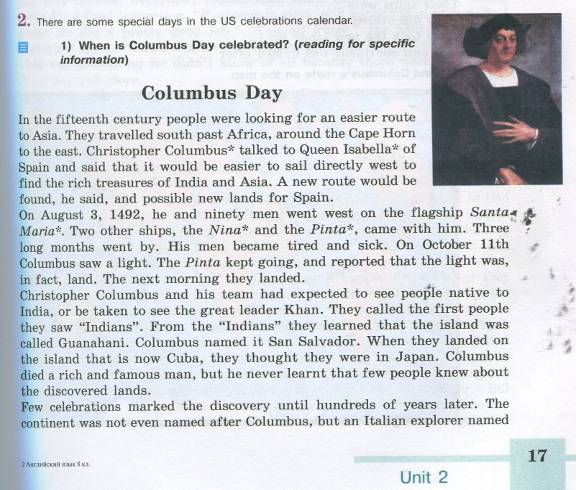 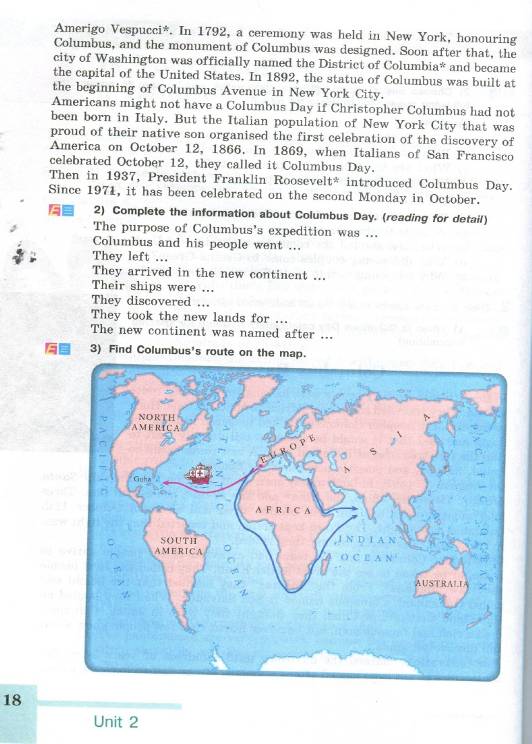 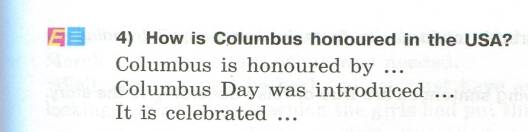 